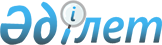 О бюджете сельского округа Калжан Ахун на 2021-2023 годыРешение Сырдарьинского районного маслихата Кызылординской области от 31 декабря 2020 года № 483. Зарегистрировано Департаментом юстиции Кызылординской области 8 января 2021 года № 8120.
      В соответствии с пунктом 2 статьи 75 Кодекса Республики Казахстан от 4 декабря 2008 года "Бюджетный кодекс Республики Казахстан" и пунктом 2-7 статьи 6 Закона Республики Казахстан от 23 января 2001 года "О местном государственном управлении и самоуправлении в Республике Казахстан", Сырдарьинский районный маслихат РЕШИЛ:
      1. Утвердить бюджет сельского округа Калжан Ахун на 2021 – 2023 годы согласно приложениям 1, 2 и 3, в том числе на 2021 год в следующих объемах:
      1) доходы – 72057,7 тысяч тенге, в том числе:
      налоговые поступления – 3934 тысяч тенге;
      неналоговые поступления – 256,7 тысяч тенге;
      поступления трансфертов – 67867 тысяч тенге;
      2) затраты – 72257,1 тысяч тенге;
      3) чистое бюджетное кредитование – 0;
      бюджетные кредиты – 0;
      погашение бюджетных кредитов – 0;
      4) сальдо по операциям с финансовыми активами – 0;
      приобретение финансовых активов – 0;
      поступления от продажи финансовых активов государства – 0;
      5) дефицит (профицит) бюджета – -199,4 тысяч тенге;
      6) финансирование дефицита (использование профицита) бюджета – 199,4 тысяч тенге;
      поступление займов – 0;
      погашение займов – 407,1 тысяч тенге;
      используемые остатки бюджетных средств – 606,5 тысяч тенге.
      Сноска. Пункт 1 – в редакции решения Сырдарьинского районного маслихата Кызылординской области от 17.11.2021 № 92 (вводится в действие с 01.01.2021).


      2. Установить на 2021 год объемы субвенций, передаваемых из районного бюджета в бюджет сельского округа Калжан Ахун в сумме 45395 тысяч тенге.
      3. Настоящее решение вводится в действие с 1 января 2021 года и подлежит официальному опубликованию.  Бюджет сельского округа Калжан Ахун на 2021 год
      Сноска. Приложение 1 - в редакции решения Сырдарьинского районного маслихата Кызылординской области от 17.11.2021 № 92 (вводится в действие с 01.01.2021). Бюджет сельского округа Калжан Ахун на 2022 год Бюджет сельского округа Калжан Ахун на 2023 год
					© 2012. РГП на ПХВ «Институт законодательства и правовой информации Республики Казахстан» Министерства юстиции Республики Казахстан
				
      Председатель сессии Сырдарьинского районного маслихата, секратарь маслихата 

Е. Әжікенов
Приложение 1 к решению
Сырдарьинского районного маслихата
от 31 декабря 2020 года № 483
Категория
Категория
Категория
Категория
Сумма, тысяч тенге
Класс 
Класс 
Класс 
Сумма, тысяч тенге
Подкласс
Подкласс
Сумма, тысяч тенге
Наименование
Сумма, тысяч тенге
1. ДОХОДЫ
72057,7
1
Налоговые поступления
3934
01
Подоходный налог
2807
2
Индивидуальный подоходный налог
2807
04
Hалоги на собственность
1127
1
Hалоги на имущество
20
3
Земельный налог
46
4
Hалог на транспортные средства
1061
2
Неналоговое поступления
256,7
01
Доходы от государственной собственности
123,7
5
Доходы от аренды имущества, находящегося в государственной собственности
123,7
06
Прочие неналоговые поступления
133
1
Прочие неналоговые поступления
133
4
Поступления трансфертов 
67867
02
Трансферты из вышестоящих органов государственного управления
67867
3
Трансферты из районного (города областного значения) бюджета
67867
Функциональная группа
Функциональная группа
Функциональная группа
Функциональная группа
Администратор бюджетных программ
Администратор бюджетных программ
Администратор бюджетных программ
Программа
Программа
Наименование
2. ЗАТРАТЫ
72257,1
01
Государственные услуги общего характера
29889,7
124
Аппарат акима города районного значения, села, поселка, сельского округа
29889,7
001
Услуги по обеспечению деятельности акима города районного значения, села, поселка, сельского округа
29347,4
022
Капитальные расходы государственного органа
542,3
06
Социальная помощь и социальное обеспечение
2210
124
Аппарат акима города районного значения, села, поселка, сельского округа
2210
003
Оказание социальной помощи нуждающимся гражданам на дому
2210
07
Жилищно-коммунальное хозяйство
12567,4
124
Аппарат акима города районного значения, села, поселка, сельского округа
12567,4
008
Освещение улиц в населенных пунктах
9971,4
009
Обеспечение санитарии населенных пунктов
1393
011
Благоустройство и озеленение населенных пунктов
1203
08
Культура, спорт, туризм и информационное пространство
19390
124
Аппарат акима города районного значения, села, поселка, сельского округа
19390
006
Поддержка культурно-досуговой работы на местном уровне
19300
028
Реализация физкультурно-оздоровительных и спортивных мероприятий на местном уровне
90
12
Транспорт и коммуникации
8135,6
124
Аппарат акима города районного значения, села, поселка, сельского округа
8135,6
013
Обеспечение функционирования автомобильных дорог в городах районного значения, селах, поселках, сельских округах
8135,6
15
Трансферты
64,4
124
Аппарат акима города районного значения, села, поселка, сельского округа
64,4
048
Возврат неиспользованных (недоиспользованных) целевых трансфертов
64,4
3. Чистое бюджетное кредитование
0
Бюджетные кредиты
0
Погашение бюджетных кредитов
0
4. Сальдо по операциям с финансовыми активами
0
Приобретение финансовых активов
0
Поступления от продажи финансовых активов государства
0
5. Дефицит бюджета (профицит)
-199,4
6. Финансирование дефицита бюджета (использование профицита)
199,4
Поступление займов
0
Погашение займов
407,1
124
Аппарат акима города районного значения, села, поселка, сельского округа
407,1
055
Возврат неиспользованных бюджетных кредитов, выданных из районного (города областного значения бюджета)
407,1
8
Используемые остатки бюджетных средств
606,5
01
Остатки бюджетных средств
606,5
1
Свободные остатки бюджетных средств
606,5приложение 2 к решению
Сырдарьинского районного маслихата
от 31 декабря 2020 года № 483
Категория
Категория
Категория
Категория
Сумма, тысяч тенге
Класс 
Класс 
Класс 
Сумма, тысяч тенге
Подкласс
Подкласс
Сумма, тысяч тенге
Наименование
Сумма, тысяч тенге
1. ДОХОДЫ
47219
1
Налоговые поступления
954
04
Hалоги на собственность
954
1
Hалоги на имущество
20
3
Земельный налог
48
4
Hалог на транспортные средства
886
4
Поступления трансфертов 
46265
02
Трансферты из вышестоящих органов государственного управления
46265
3
Трансферты из районного (города областного значения) бюджета
46265
Функциональная группа 
Функциональная группа 
Функциональная группа 
Функциональная группа 
Администратор бюджетных программ
Администратор бюджетных программ
Администратор бюджетных программ
Программа
Программа
Наименование
2. ЗАТРАТЫ
47219
01
Государственные услуги общего характера
21350
124
Аппарат акима города районного значения, села, поселка, сельского округа
21350
001
Услуги по обеспечению деятельности акима города районного значения, села, поселка, сельского округа
20770
022
Капитальные расходы государственного органа
580
06
Социальная помощь и социальное обеспечение
1806
124
Аппарат акима города районного значения, села, поселка, сельского округа
1806
003
Оказание социальной помощи нуждающимся гражданам на дому
1806
07
Жилищно-коммунальное хозяйство
4781
124
Аппарат акима города районного значения, села, поселка, сельского округа
4781
008
Освещение улиц в населенных пунктах
2741
009
Обеспечение санитарии населенных пунктов
1020
011
Благоустройство и озеленение населенных пунктов
1020
08
Культура, спорт, туризм и информационное пространство
19282
124
Аппарат акима города районного значения, села, поселка, сельского округа
19282
006
Поддержка культурно-досуговой работы на местном уровне
19180
028
Проведение физкультурно-оздоровительных и спортивных мероприятий на местном уровне
102
3. Чистое бюджетное кредитование
0
Бюджетные кредиты
0
Погашение бюджетных кредитов
0
4. Сальдо по операциям с финансовыми активами
0
Приобретение финансовых активов
0
Поступления от продажи финансовых активов государства
0
5. Дефицит бюджета (профицит)
0
6.Финансирование дефицита бюджета (использование профицита)
0
Поступление займов
0
Погашение займов
0
Используемые остатки бюджетных средств
0Приложение 3 к решению
Сырдарьинского районного маслихата
от 31 декабря 2020 года № 483
Категория
Категория
Категория
Категория
Сумма, тысяч тенге
Класс 
Класс 
Класс 
Сумма, тысяч тенге
Подкласс
Подкласс
Сумма, тысяч тенге
Наименование
Сумма, тысяч тенге
1. ДОХОДЫ
48161
1
Налоговые поступления
992
04
Hалоги на собственность
992
1
Hалоги на имущество
21
3
Земельный налог
50
4
Hалог на транспортные средства
921
4
Поступления трансфертов 
47169
02
Трансферты из вышестоящих органов государственного управления
47169
3
Трансферты из районного (города областного значения) бюджета
47169
Функциональная группа 
Функциональная группа 
Функциональная группа 
Функциональная группа 
Администратор бюджетных программ
Администратор бюджетных программ
Администратор бюджетных программ
Программа
Программа
Наименование
2. ЗАТРАТЫ
48161
01
Государственные услуги общего характера
21777
124
Аппарат акима города районного значения, села, поселка, сельского округа
21777
001
Услуги по обеспечению деятельности акима города районного значения, села, поселка, сельского округа
21186
022
Капитальные расходы государственного органа
591
06
Социальная помощь и социальное обеспечение
1841
124
Аппарат акима города районного значения, села, поселка, сельского округа
1841
003
Оказание социальной помощи нуждающимся гражданам на дому
1841
07
Жилищно-коммунальное хозяйство
4876
124
Аппарат акима города районного значения, села, поселка, сельского округа
4876
008
Освещение улиц в населенных пунктах
2796
009
Обеспечение санитарии населенных пунктов
1040
011
Благоустройство и озеленение населенных пунктов
1040
08
Культура, спорт, туризм и информационное пространство
19667
124
Аппарат акима города районного значения, села, поселка, сельского округа
19667
006
Поддержка культурно-досуговой работы на местном уровне
19563
028
Проведение физкультурно-оздоровительных и спортивных мероприятий на местном уровне
104
3. Чистое бюджетное кредитование
0
Бюджетные кредиты
0
Погашение бюджетных кредитов
0
4. Сальдо по операциям с финансовыми активами
0
Приобретение финансовых активов
0
Поступления от продажи финансовых активов государства
0
5. Дефицит бюджета (профицит)
0
6.Финансирование дефицита бюджета (использование профицита)
0
Поступление займов
0
Погашение займов
0
Используемые остатки бюджетных средств
0